LAYANAN INOVASI INFUS OBAT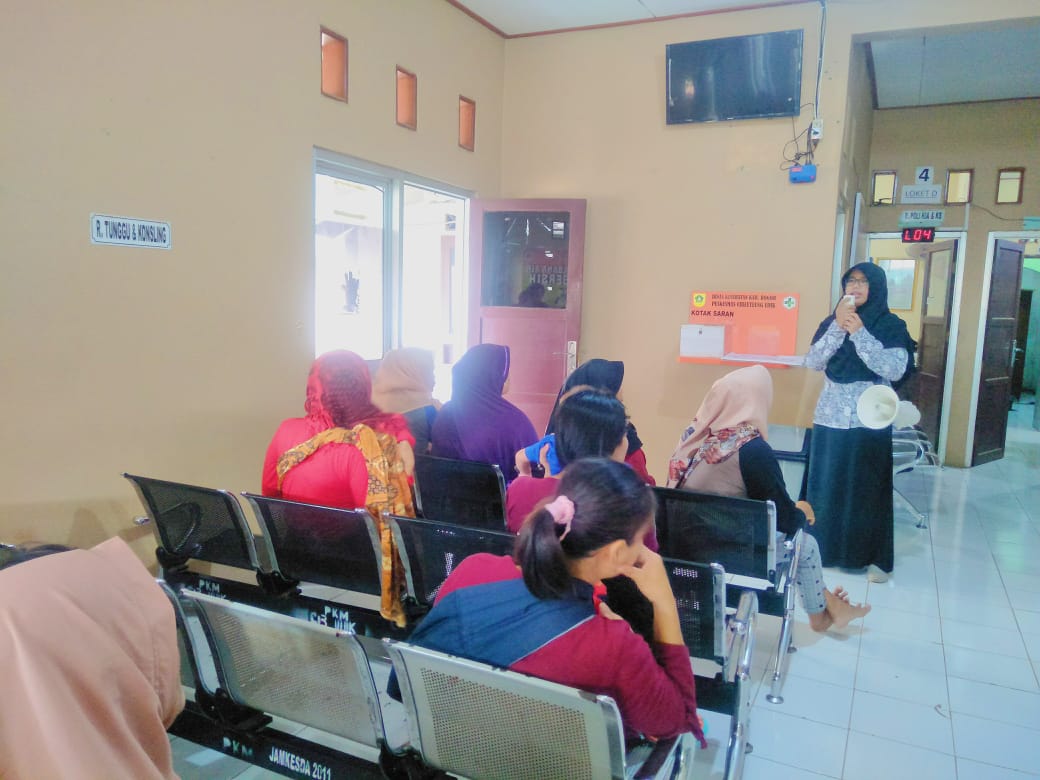 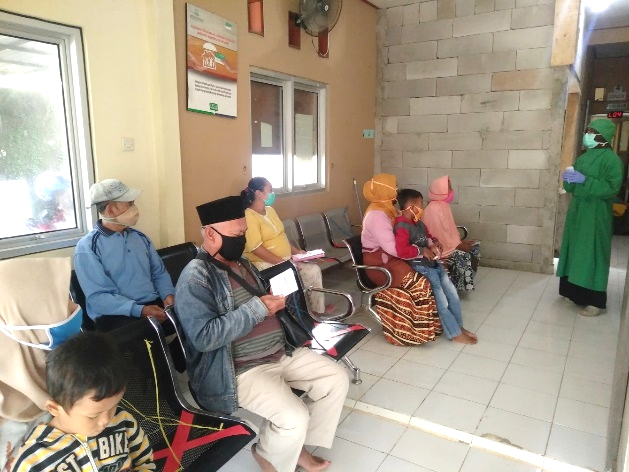 Kegiatan diawali dengan penentuan sasaran dan waktu kegiatan yang berkoordinasi dengan petugas Promkes dan Bidan Desa (untuk kegiatan di luar gedung). Dari sasaran yang didapat ditentukan materi yang akan disampaikan. Berikut jadwal pelaksanaan kegiatan INFUS OBAT di Puskesmas Cibeuteung:Jadwal Pelaksanaan dan Materi INFUS OBATUntuk Informasi Lebih Lanjut Dapat Menghubungi Puskesmas Cibeuteung UdikTelepon 081298554443 dan Email: cibeuteungudik@gmail.comRENCANA MATERI PENYULUHAN PELAYANAN KEFARMASIANRENCANA MATERI PENYULUHAN PELAYANAN KEFARMASIANRENCANA MATERI PENYULUHAN PELAYANAN KEFARMASIANRENCANA MATERI PENYULUHAN PELAYANAN KEFARMASIANRENCANA MATERI PENYULUHAN PELAYANAN KEFARMASIANRENCANA MATERI PENYULUHAN PELAYANAN KEFARMASIANRENCANA MATERI PENYULUHAN PELAYANAN KEFARMASIANRENCANA MATERI PENYULUHAN PELAYANAN KEFARMASIANRENCANA MATERI PENYULUHAN PELAYANAN KEFARMASIANRENCANA MATERI PENYULUHAN PELAYANAN KEFARMASIANRENCANA MATERI PENYULUHAN PELAYANAN KEFARMASIANRENCANA MATERI PENYULUHAN PELAYANAN KEFARMASIANRENCANA MATERI PENYULUHAN PELAYANAN KEFARMASIANRENCANA MATERI PENYULUHAN PELAYANAN KEFARMASIANRENCANA MATERI PENYULUHAN PELAYANAN KEFARMASIANPUSKESMAS CIBEUTEUNG UDIK PUSKESMAS CIBEUTEUNG UDIK PUSKESMAS CIBEUTEUNG UDIK PUSKESMAS CIBEUTEUNG UDIK PUSKESMAS CIBEUTEUNG UDIK PUSKESMAS CIBEUTEUNG UDIK PUSKESMAS CIBEUTEUNG UDIK PUSKESMAS CIBEUTEUNG UDIK PUSKESMAS CIBEUTEUNG UDIK PUSKESMAS CIBEUTEUNG UDIK PUSKESMAS CIBEUTEUNG UDIK PUSKESMAS CIBEUTEUNG UDIK PUSKESMAS CIBEUTEUNG UDIK PUSKESMAS CIBEUTEUNG UDIK PUSKESMAS CIBEUTEUNG UDIK NOMATERITEMPATBULANBULANBULANBULANBULANBULANBULANBULANBULANBULANBULANBULANNOMATERITEMPATJanFebMarAprMeiJunJulAguSepOktNovDes1Waktu Penggunaan obat yang tepatPuskesmas√2Cara penggunaan obat tetes mata dan salep mataPuskesmas√ 3Cara penggunaan obat tetes telingaPuskesmas√4Penyimpanan ObatPosyandu√  √√√√5Penggunaan obat pada Ibu Hamil dan anak-anakPosyandu√√√√6Cara penggunaan obat saat puasaPuskesmas√√7Penggunaan Antibiotik yang tepatPuskesmas/ Posyandu√√√√√√8Penggunaan Obat yang Tepat dan Penyalahgunaan ObatSekolah√